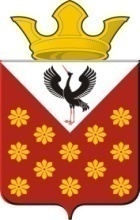 Российская ФедерацияСвердловская областьБайкаловский районПостановлениеглавы Краснополянского сельского поселенияот 14 февраля 2023 года №18О внесении изменений в Постановление главы Краснополянского сельского поселения от 19.11.2021 №161«Об утверждении Перечня главных администраторов доходов бюджета Краснополянского сельского поселения Байкаловского муниципального района Свердловской области»В соответствии с пунктом 32 статьи 1601 Бюджетного кодекса Российской Федерации, приказом Министерства финансов Российской Федерации от 17.05.2022 № 75н «Об утверждении кодов (перечней кодов) бюджетной классификации Российской Федерации на 2023 год (на 2023 год и на плановый период 2024 и 2025 годов)», Постановлением главы Краснополянского сельского поселения от 19.11.2021 №159 «Об утверждении Порядка внесения изменений в перечень главных администраторов доходов бюджета Краснополянского сельского поселения Байкаловского муниципального района Свердловской области» (с изм. от 24.02.2022 №20), постановляю:1.	Внести в Перечень главных администраторов доходов бюджета Краснополянского сельского поселения Байкаловского муниципального района Свердловской области, утвержденный постановлением главы Краснополянского сельского поселения от 19.11.2021 №161 следующие изменения:1.1. в приложении строки 1, 2, 3, 4 и 5 признать утратившими силу;1.2. приложение дополнить строками 7-1, 7-2, 7-3, 7-4 и 51-2 (приложение № 1).2. Настоящее постановление опубликовать в Информационном вестнике Краснополянского сельского поселения и разместить на официальном сайте Администрации в сети «Интернет» www.krasnopolyanskoe.ru.3.	Контроль исполнения настоящего постановления оставляю за собой.Глава Краснополянского сельского поселения                                               А.Н. КошелевПриложение №1к Постановлению главыКраснополянского сельского поселенияот 14 февраля 2023 г. №18НомерстрокиКод главного администратора доходов бюджета сельского поселенияКод вида (подвида) доходов бюджета сельского поселенияНаименование главного администратора доходов бюджета сельского поселения и наименование кода вида (подвида) доходов бюджета сельского поселения7-11821 03 02230 01 0000 110Доходы от уплаты акцизов на дизельное топливо, подлежащие распределению между бюджетами субъектов Российской Федерации и местными бюджетами с учетом установленных дифференцированных нормативов отчислений в местные бюджеты <1*>              7-21821 03 02240 01 0000 110Доходы от уплаты акцизов на моторные масла для дизельных и (или) карбюраторных (инжекторных) двигателей, подлежащие распределению между бюджетами субъектов Российской Федерации и местными бюджетами с учетом установленных дифференцированных нормативов отчислений в местные бюджеты <1*>              7-31821 03 02250 01 0000 110Доходы от уплаты акцизов на автомобильный бензин, подлежащие распределению между бюджетами субъектов Российской Федерации и местными бюджетами с учетом установленных дифференцированных нормативов отчислений в местные бюджеты <1*>    7-41821 03 02260 01 0000 110Доходы от уплаты акцизов на прямогонный бензин, подлежащие распределению между бюджетами субъектов Российской Федерации и местными бюджетами с учетом установленных дифференцированных нормативов отчислений в местные бюджеты <1*>    51-29201 17 15030 10 0000 150Инициативные платежи, зачисляемые в бюджеты сельских поселений